   Práce (co se nehodí, škrtněte): bakalářskáPosudek (co se nehodí, škrtněte): vedoucího Práci hodnotil(a) (u externích hodnotitelů uveďte též adresu a funkci ve firmě):Mgr. Dagmar Demjančuková, CSc.Práci předložil(a): Iveta StahlováNázev práce: Fenomenologie náboženství - posvátná místa – Starý Plzenec1.	CÍL PRÁCE (uveďte, do jaké míry byl naplněn): Cílem bakalářské práce je popsat vznik a vývoj významných posvátných míst Starého Plzence a jeho okolí, přičemž autorce nejde jen o zachovaná, ale též o nedochovaná posvátná místa. Tento cíl byl v mezích možností bakalářské práce naplněn.2. OBSAHOVÉ ZPRACOVÁNÍ (náročnost, tvůrčí přístup, proporcionalita teoretické a vlastní práce, vhodnost příloh apod.): Téma bakalářské práce je zaměřeno regionálně, autorka při jeho zpracování použila dostupnou literaturu. Získané informace pak doplnila materiály získanými ve Státním archivu v Plzni a Státním okresním archivu v Blovicích. K doplnění informací bylo pak použito regionálního tisku. Současně pořídila autorka i část obrazové přílohy. Kromě toho lze za přínos práce považovat i to, že jsou do práce zahrnuta a tím připomenuta právě posvátná místa již zaniklá.3. FORMÁLNÍ ÚPRAVA (jazykový projev, správnost citace a odkazů na literaturu, grafická úprava, přehlednost členění kapitol, kvalita tabulek, grafů a příloh apod.): Po formální stránce neshledávám na práci žádné nedostatky. Jazykový projev autorky je dobrý. Ověřené citace a odkazy na literaturu jsou správné. Přílohy v textu jsou kvalitní.4.	STRUČNÝ KOMENTÁŘ HODNOTITELE (celkový dojem z práce, silné a slabé stránky, originalita myšlenek apod.): K obhajobě je předkládána bakalářská práce deskriptivní a kompilační povahy. Iveta Stahlová zpracovala zvolené téma na základě studia relevantní literatury, archivních dokumentů a regionálního tisku. Její práci lze považovat za příspěvek k regionálním dějinám. V lokalitě Starého Plzence jsou popsány dějiny rotundy sv. Petra a Pavla, kostel Narození Panny Marie a kostel sv. Jana Křtitele. Z nezachovaných posvátných míst je uveden kostel sv. Martina a kostel sv. Václava, kostel sv. Vavřince, kostel sv. Kříže a kostel sv. Blažeje. Právě tato část práce může být v budoucnosti podnětem k dalšímu bádání. Kromě toho jsou v práci zmíněna také další posvátná místa v okolí Plzence – kostel sv. Vojtěcha ve Šťáhlavech, kostel sv. Prokopa ve Štěnovicích, kostel sv. Martina ve Chválenicích. V poslední kapitole práce otevírá autorka celkem logicky problematiku poutí, které jsou neoddělitelně spjaty s tématikou posvátných míst. Množství posvátných míst v poměrně malé oblasti je dokladem jejího významu pro křesťanské dějiny českých zemí. Doporučuji práci k obhajobě.   OTÁZKY DOPORUČENÉ K BLIŽŠÍMU VYSVĚTLENÍ PŘI OBHAJOBĚ (jedna až tři): V práci zmiňujete posvátná místa, která se v regionu nezachovala. Jsou tato místa alespoň symbolicky označena? Můžeme je najít v turistických průvodcích?6. NAVRHOVANÁ ZNÁMKA: výborně Datum: 15.srpna 2011 								Podpis: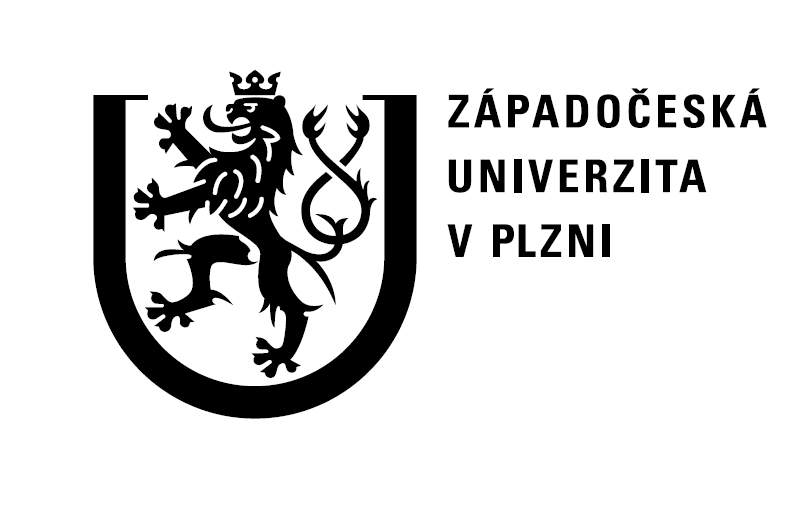 Fakulta filozofickákatedra filozofiePROTOKOL O HODNOCENÍ PRÁCE